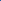 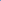 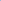 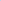 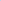 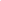 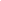 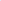 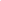 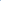 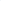 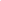 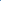 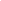 Tennis Eastbourne  CHILD PROTECTION AND SAFEGUARDING POLICY  1. INTRODUCTION  1.1. Purpose of Policy  1.1.1. Tennis Eastbourne aims to provide a safe environment for children  and young persons (i.e. those aged under 18) and adults in a vulnerable  situation. There is no legislation in this area that is directly specifically at  Higher Education Institutions but the main legislation is the Children Act  1989, the Safeguarding Vulnerable Groups Act 2006 as amended by the  Protection of Freedoms Act 2012.  1.2. Scope  1.2.1. This Policy addresses all aspects of child protection and  safeguarding within the work of Tennis Eastbourne. 1.2.2. For the purposes of this Policy, the term “child” or “children” refers  to a person or persons under the age of 18 years (as defined in the  Children Act, 1989).  1.2.3. For the purposes of this Policy, the term “Tennis Coach” is used to  describe anyone at Tennis Eastbourne (or approved by Tennis Eastbourne  to teach on its programmes) who is engaged in working with children, or  adults in a vulnerable situation whether as an employee, volunteer, or  student. This includes all relevant staff in the department of Sports  Development and Recreation, those involved in outreach or work  experience activities with children or adults in a vulnerable situation and  personal tutors/resident tutors with responsibility for those under 18. It  also includes students whose courses may involve access to children  (which may apply, for example, to certain courses in Education, Social  and Policy Sciences, Pharmacy and Pharmacology) and to staff/students  whose research, in the opinion of Tennis Eastbourne and/or relevant  professional bodies, involves contact with children and/or adults in a  vulnerable situation.  1.2.4. The definition of regulated activity relating to adults no longer labels  adults as vulnerable but defines the activities which might lead to an adult  being considered vulnerable at that particular time. The focus is on the  activities required by an adult and not on the setting in which the activity is  received. The activities which may render an adult vulnerable are the  provision of assistance with:-  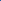 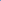 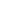 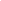 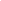 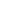 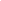 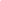 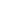 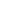 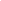 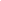 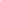 • Healthcare;  • Personal care;  • General household matters e.g., with cash, bills and/or  shopping  • Conducting their own affairs;  • Transport to a place where they will receive healthcare,  personal care or  social care.  1.2.5. For the purposes of this Policy, a child may be in need of protection  when the child is exposed to neglect, physical, sexual and/or emotional  abuse such that a child is suffering or is likely to suffer significant harm.  1.2.6. This policy provides generic guidance for all coaches of Tennis  Eastbourne community and specific guidance for departments which do  not have their own specific policy. There are currently department/ area  specific policies for: the Department of Sports Development and  Recreation. Procedures already exist in several disciplines where the  University or professional bodies require Disclosure and Barring Service  (DBS) checks to be carried out in respect of teaching and learning and/or  research. Tennis Eastbourne undertakes to review this policy and keep up  to date with new legislation to ensure it is fit for purpose.  1.2.7. For guidance in relation to the admission of students under the age  of 18 please refer to Tennis Eastbourne policy: “Policy in relation to the  admission and support for students entering Tennis Eastbourne under the  age of 18” on the Admissions website.  1.2.8. Before a work experience placement takes place involving those  under the age of 18, it is the responsibility of the Tennis Coach  supervising the placement to ensure that a risk assessment is carried out  and provided to the parent / guardian of the children involved. The child  should be supervised at all times (except breaks) and parental consent for  the work experience placement (including emergency medical permission)  must be obtained.  1.2.9. Guidance on the management of work experience is attached at Appendix 4.  1.2.10. In accordance with The Public Interest Disclosure Act 1998 Tennis  coachs can raise issues of public concern without threat of reprisal as  outlined in the Tennis Eastbourne “Public Interest Disclosure” Policy which  is available on Tennis Eastbourne website.  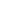 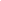 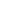 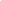 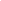 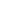 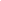 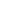 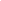 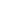 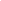 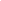 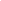 1.3. Roles and Responsibilities  1.3.1. Tennis Eastbourne will appoint a Safeguarding Officer who will be  responsible for:  • Implementing and promoting this Policy;  • Ensuring that the Policy is monitored and reviewed in  accordance with changes in legislation and guidance on the  protection of children;  • Acting as the main contact within Tennis Eastbourne for the  protection of children;  • Ensuring that appropriateTennis Coaches are provided with  information, advice and training on the protection of children and  adults in a vulnerable situation;  • Establishing and maintaining contacts with the local Children’s  and  Adult Social Care Services departments and Police;  • Maintaining confidential records of relevant cases and action  taken.  1.3.2. Tennis Eastbourne has appointed a Deputy Safeguarding Officer to  deputise for the Safeguarding Officer.  1.3.3. Where a departmental policy exists, and in the case of the  residences, a Designated Safeguarding Officer (DSO) will be nominated  to maintain overall responsibility for implementation (listed in Appendix 1  to this policy) within the department. In this instance a coach of staff,  student or the public should refer to the specific policy in the first instance  when dealing with any concerns or procedures.2. POLICY  2.1. Approach  2.1.1. Tennis Eastbourne wishes to maintain the highest possible  standards to meet its social, moral and legal responsibilities to protect and  safeguard the welfare of children with whom the University’s work brings it  into contact. Tennis Eastbourne puts this into practice through the  following actions:  2.1.2. Tennis Eastbourne through DSOs will ensure that Tennis Coachs  are fully briefed and/or trained (as appropriate) on the implications of this  Policy. Tennis Coaches will be expected to observe the guidelines set out in  this Policy.  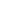 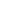 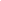 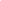 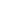 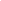 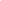 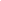 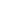 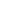 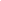 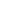 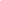 2.1.3. Tennis Eastbourne will train and supervise appropriate Tennis  Coaches to adopt best practice to safeguard and promote the welfare of  children and to protect them from harm. This includes providing adequate  information on this Policy as part of the induction process for any new  Tennis Coaches. Line Managers and Heads of Departments also have a  duty to ensure adequate training and information is provided.  2.1.4. All incidents of alleged misconduct concerning children, any failure  to safeguard and promote their welfare or any act of omission or  commission that exposes children to the risk of significant harm will be  taken seriously by Tennis Eastbourne.  2.1.5. Where appropriate, breaches of this Policy and/or allegations of  misconduct concerning children will result in Tennis Eastbourne invoking  its Disciplinary Procedure in respect of staff or students. Tennis Coaches  who are the subject of allegations of misconduct will be entitled to be  accompanied at any meetings held by Tennis Eastbourne whether under  the Disciplinary Procedure or otherwise.  2.1.6. Tennis Eastbourne will refer concerns that a child might be at risk of  significant harm to Children’s Social Care Services and/or the Police.  2.1.7. All personal data will be processed by Tennis Eastbourne in  accordance with the requirements of the Data Protection Act 1998.  2.2. Guidelines for Responding to a Suspicion or Allegation of Child  Abuse  2.2.1. All Tennis Coaches must seek to actively safeguard and promote the  welfare of children and be alert to the possibility that some children may  have suffered or be at risk of suffering significant harm, including forms of  child abuse. All complaints/allegations of significant harm to children must be taken seriously and dealt with in accordance with the following  procedure.  2.2.2. Where a detailed departmental policy is in place, staff should refer  to the reporting procedure in accordance with that policy. However, should  there be any doubt regarding a policy or if no departmental policy exists,  the guidance below should be followed.  2.2.3. If a Tennis Coach has a suspicion that a child is suffering or is likely  to suffer significant harm, no matter what the cause, he/she should seek  the advice and assistance of the Safeguarding Officer or Deputy  Safeguarding Officer, setting out the basis of the suspicion as clearly as  possible. This should be done immediately without awaiting confirmation  of concerns.  2.2.4. If a Tennis Coach receives from a child an allegation that that child  or another child is being abused, has been abused, or is at risk of abuse  he/she should:  a)Listen carefully and stay calm.  b)Ensure that he/she does not ‘quiz’ the child. However, if necessary, he/ she may seek to clarify, using open questions and without putting words  into the child’s mouth but only to the extent that they understand what the  child is telling them.  c) Reassure the child that by telling him/her they have done the right  thing.  d)Inform the child that he/she must pass the information on, but that only  those that need to know about it will be told.  e)Inform the child to whom he/she will report the matter.  f) Make a detailed note of the date, time, place, what the child said and  did and the questions asked of the child etc.  2.2.5. Tennis Coaches should not investigate concerns or allegations  themselves but should report them immediately to the Safeguarding  Officer (or Deputy Safeguarding Officer in the Safeguarding Officer’s  absence).  2.2.6. Tennis Coaches should not generally make referrals to Children’s  Social Care Services or other authorities themselves other than in  consultation with the Safeguarding Officer.  2.2.7. On receipt of a report of a suspicion/allegation of significant harm to  a child (which may be contemporary or historical) by a Tennis Coach, the Safeguarding Officer (or the Deputy Safeguarding Officer where  applicable) will make a referral to the local Children’s Social Care  Services department and/or the Police where there is a significant risk of  harm to a child and take steps to initiate the appropriate staff or student  disciplinary procedure when appropriate.  2.2.8. Where an allegation of harm to a child is received by Tennis  Eastbourne concerning a Tennis Coach the Safeguarding Officer will  consult with Children’s Social Care Services.  2.2.9. In the absence of the Safeguarding Officer and the Deputy  Safeguarding Officer, Tennis Coaches should discuss any suspicion or  allegation of child harm with the local Children’s Social Care Services  department or the Police where there appears to be a significant risk to a  child.  2.3. Recruitment and Employment of Staff / DBS Checks of Staff and  Students  2.3.1. For positions that involve regular contact with children and where  Tennis Coaches have unsupervised access to children, the following  procedures will be completed:  a)All applicants will complete an application form.  b)References will be sought from all applicants.  c) If the applicant or an existing Tennis Coach who has not previously  been required to work with children in their position has no experience of  working with children the line manager / supervisor will agree specific  training requirements with them on appointment.  2.3.2. Tennis Eastbourne is registered with the Disclosure and Barring  Service and will ensure that any Tennis Coaches who have substantial  contact with children will be checked for relevant criminal convictions  whenever appropriate and possible within the constraints of legislation. An  enhanced disclosure will normally be required. A satisfactory check will  need to be received by Tennis Eastbourne before an individual starts work  in a post which requires such a check or before a student is involved in  activity requiring (in the opinion of either Tennis Eastbourne or relevant  third parties) such a check. For those who are non-UK nationals or who  have lived overseas a check may also be required from that country. Only  exceptionally where a DBS check had been requested, but not yet  received, might an individual be allowed to start when a satisfactory risk  assessment had been conducted by the department to enable them to  commence work under supervision. 2.4. Guidelines for Tennis Coaches Working with Children  2.4.1. Tennis Coaches should actively seek to safeguard and promote the  welfare of children in their care or for whom they have a responsibility.  • 2.4.2. To assist in carrying out this duty, Tennis Coaches  should:  • Demonstrate respect for children’s’ dignity, privacy and  right to be protected from harm;  • Maintain age and culturally appropriate relationships with  children;  • Work with children in a fair, open and honest way;  • Respond positively to concerns raised by children without  rushing to judgement and always taking advice from those  identified in this policy,  as appropriate;  • Always working in an open environment with children;  • Avoiding unaccompanied journeys with a child.  • 2.4.3. Tennis Coaches are reminded that it is a criminal offence  for an adult to engage in sexual activity with a person under the age  of 18 when that adult is in a position of trust in relation to that  person.  2.4.4. In appropriate cases and in accordance with the law, Tennis  Eastbourne reserves the right to report to the appropriate authorities any  concerns it has that a Tennis Coach (or former Tennis Coach) ought to be  included in any list of people who should be restricted from working with  children.  3. CONTACTS  A list of contact names and telephone numbers for use by Tennis Coaches,  which shall be amended and updated by the Safeguarding Officer when  necessary, is attached to this Policy at Appendix 1. 4. RELATED POLICIES AND PROCEDURES  Further information is available from the web page below:  https://clubspark.lta.org.uk/EastbourneSportsPark 5. APPENDICES  Appendix 1 – Tennis Eastbourne Senior Nominated Officers  Appendix 2 – Making Referrals  Appendix 3 – ‘What to do if you are worried about a child’  Appendix 4 – Guidelines for Staff Supervising and Working with those  Undertaking Work Experience  Appendix 5 – References  6. DOCUMENT CONTROL INFORMATION  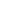 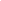 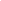 Owner:  Francesca ScolloVersion number Approval Date Approved By:  LTA  safeguarding Date of last review: July 2021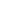 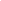 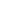 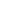 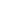 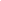 APPENDIX 1  TENNIS EASTBOURNE- SENIOR NOMINATED OFFICER DEPARTMENTAL DESIGNATED SAFEGUARDING OFFICERS  (DSOs)  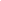 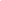 APPENDIX 2  MAKING REFERRALS  On receiving a report of suspected abuse or of a sustainable  allegation, the Safeguarding Officer/ Deputy Safeguarding Officer  should refer every case to Children’s Social Care Services, as  follows:  • to the Referral and Assessment LTA Team (Tel: 020 8487  7000) This should be done immediately if urgent action is needed to  protect the child; or  • if the child is an open case with an allocated social worker, to  the child’s social worker direct; or  • if the referral is to be made outside normal working hours, to  the Children’s Social Care Services Emergency Duty Team (01424  724120).  • Where possible parents will be notified if a referral is to be  made. If a child appears to be at risk of significant harm parents  may be asked to give consent to the referral, but even if consent is  not given, the referral should still be made. If seeking consent might  increase the risk to the child, then a referral can be made without  doing so.  A copy of this referral must be forwarded to  the LEA Lead Officer for Child Protection.  If the Designated Person is unsure about whether a case  should be formally referred, or has a general concern about a  child’s health or development, advice should be sought from one  of the following: • Children’s Social Care Services Referral & Assessment Team  (01323 414943)  • LEA Lead Officer for Child Protection (01323 414943)  LTA safeguarding - online • A child who is not being abused or at risk of abuse may nevertheless  be "in need" of local authority services and such cases should be  made known to the Children’s Social Care Services. If the child  appears to be at risk of significant harm then a referral must  always be made.  • - NSPCC Child Protection Helpline: 0808 800 5000  • - East Sussex Child Protection Unit: 01424 724120  APPENDIX 3  This page should be completed with the name of the Departmental  Designated Safeguarding Officer and displayed in a prominent  position  “WHAT TO DO if you are worried about a child”Coach or staff  has concerns about a child’s* or adult’s** welfare  *refers to person under the age of 18 years ** refers to adult in a vulnerable situation  Where a young person discloses abuse or neglect, they (and the alleged  abuser) SHOULD NOT be questioned further, but a record made of what  has been said.  Discuss concerns with;Tennis  Eastbourne Designated Safeguarding Officer immediately.  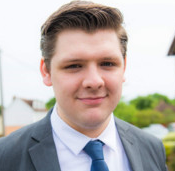 Name: Stephen FarebrotherNumber: 07568148495Deputy Safeguarding Officer  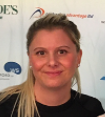 Name: Francesca ScolloNumber 07850327659If concerns remain, you can contact the following directlyOut of hours  Contact Emergency Duty Team on 01424 724120 This document is intended for use as a guide. Please refer to the Multi-Agency  Child Protection Procedures listed below.  • Tennis Eastbourne Child Protection and Safeguarding  Policy  • East Sussex Multi-Agency Child Protection Procedures - these  can be viewed at https://www.eastsussex.gov.uk/jobs/working in-childrens-social-care/childrens-social-work/how-we-work/ locations-and-teams/multi-agency-sharing-hub-mash/APPENDIX 4  GUIDELINES FOR STAFF SUPERVISING AND WORKING WITH  THOSE UNDERTAKING WORK EXPERIENCE  1. Introduction  This appendix is to guide those coaches of staff dealing with those aged  between 14 and 18 years of age who may spend short periods of time at  Tennis Eastbourne on work experience.  Tennis Eastbourne has a duty of care to safeguard and promote the  welfare of children and to protect all children from harm who are involved  in activities run by Tennis Eastbourne. This guidance relates to children on  work experience within Tennis Eastbourne. As confirmed in Tennis  Eastbourne Child Protection and Safeguarding Policy (‘the Policy’), a child  is defined as a person under the age of 18 years (Children Act 1989).  Tennis Eastbourne requires all staff that come into contact with children  on work experience to ensure their safety and protection at all times  adhering closely to the Policy and this appendix.  2. Arrangements and responsibilities for those undertaking work  experience  • All work experience students must be supervised by an  identified coach of staff (“the supervisor”). The role of the supervisor  of work experience students is an important and highly responsible  duty.  • All staff undertaking this role must fully understand and meet  all their responsibilities as set out in the Policy and this appendix.  • All staff undertaking this role must complete the Work  Experience Induction Checklist (Appendix 1 of the ‘Young Persons  Guide to Tennis Eastbourne Child Protection & Safeguarding Policy  and Information’) for each person undertaking work experience and  retain it (with any parental consent) for six months following the end  of work experience.  • The supervisor must:  - ensure the safeguarding and protection of any work experience  students under their supervision at all times;  - obtain an emergency contact number for the work experience  student’s parents(or carer / guardian);  -investigate, record and report any concern or incident in line with  section 3 of the Policy above;  -gain parental consent if it is necessary for any work experience  student to be taken off campus at any time during their placement;  - gain parental consent if it is necessary for any work experience student  to travel in any Tennis Coach’s car at any time during their placement;  - to ensure that all processes are completed for any Tennis Coach where  it is necessary for them to transport a work experience student under 18.  This includes the completion of a ‘Transporting of Children and Young  People” Form and to demonstrate that they have the necessary  appropriate insurance cover to carry this out ‘for business’.  • All staff or other Tennis Coaches who come into contact with  those undertaking work experience who are under 18 years old must  follow the Policy.  • Where staff or other Tennis Coaches are required to have a  DBS check (as specified in the Policy) they must complete a check.  • All those undertaking work experience should be informed of  the health and safety procedures and receive a copy of the ‘Young  Persons Guide to Tennis Eastbourne Child Protection and Safeguarding Policy and Information’ when they first arrive.  3. Further Information  Staff should seek more information and advice from Tennis Eastbourne  Safeguarding Officer, where they have any questions or potential  concerns.  DBS checks will not normally be required for coaches of staff supervising  work experience students over the age of 16. DBS checks may be  required for staff who supervise a work experience student under the age  of 16 although this will depend on the frequency of contact during the  work experience period and whether the person supervising the child will  be unsupervised themselves.  APPENDIX 5 REFERENCES  • Working Together to Safeguard Children 2010  • IRSC Guidance for Safe Working Practice for the Protection of  Children and Staff in Education Settings February 2005 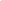 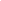 Lead Safeguarding OfficerStephen Farebrother Email Here07568148495Deputy Safeguarding Officer Francesca Scollofstennis@hotmail.co.uk07850327695The Referral and Assessment LTA Team (Tel: 020 8487  7000)Children’s Social Care Services Referral and Assessment Team: 01424  724120NSPCC Child Protection Helpline: 0808 800 5000  • - East  Sussex Child Protection Unit: 01424 724120  LEA Lead Officer for Child Protection 01323 414943LTA online safeguarding Where a young person is from out of area (i.e. non BaNES resident), the  Social Care Services Team should be asked for relevant contact details  for the home Local Authority and guidance for non-UK nationals.